МЕМОРАНДУМҚазтұтынуодағы Қарағанды экономикалық университеті мен Қарағанды облыстық "Нұр Отан "партиясы филиалының арасындағы ынтымақтастық туралы                                                                           «_09_» ___02______ 2018 ж.    Қазтұтынуодағы Қарағанды экономикалық университеті, Университет ректоры э. ғ. д., профессор Аймағамбетов Ерқара Балқараұлы және "Нұр Отан" партиясының Қарағанды облыстық филиалы атынан ___________ (бұдан әрі "Тараптар" деп аталатын, екінші тараптан - сенім мен ынтымақтастықты дамытуға өзара ұмтылысқа сәйкес, жоғары білім және ғылыми зерттеулер саласында жалпы мақсаттар бола отырып, төмендегілер туралы келісті:Серіктестік мақсаттары       Осы Меморандумның мақсаты білім беру, ғылыми-зерттеу, ғылыми-әдістемелік және сараптамалық-талдау қызметі саласындағы ынтымақтастықты дамыту ниеті болып табылады.	2. Серіктестік пәні    Тараптар ғылыми, әдістемелік, ақпараттық, талдамалық, сараптамалық қызмет, сондай-ақ мамандар даярлау және біліктілікті арттыру саласындағы  ынтымақтастықты жүзеге асырады.    Тараптар осы Меморандумның ережелерін барынша толық және тиімді іске асыру және Тараптар арасында өзара тиімді әріптестік қатынастарды орнату үшін күш-жігерді біріктіруге өз дайындығын білдіреді.     Осы Меморандум Тараптар ынтымақтастығының басты бағыттары мен нысандарын айқындайды, құжаттарды (әдістемелерді, баяндамаларды, қорытындыларды және т.б.) бірлесіп дайындау үшін, сондай-ақ бірлескен зерттеу, ақпараттық және өзге де жобаларды іске асыру үшін база болып табылады. Нақты бірлескен жобаларды іске асыру және құжаттарды дайындауды Тараптар дербес шарттар негізінде жүзеге асырады.                             3. Серіктестік нысандары Осы меморандум шеңберіндегі Тараптардың ынтымақтастығы мынадай нысандарда іске асырылуы мүмкін:- өзара қызығушылық тудыратын салаларда ғылыми ынтымақтастықты орнатуға жәрдемдесу; -магистранттардың, аспиранттардың (РhD) және профессор-оқытушылар құрамының ғылыми біліктілігін арттыруда өзара көмек көрсету;- жүргізілген зерттеулер бойынша жарияланымдар мен материалдар алмасуға ықпал ету; - бірлескен жобалар мен бағдарламаларды өткізу; - оқытудың барлық деңгейлері үшін бірлескен білім беру бағдарламаларын әзірлеу және іске асыру;- кооперация және тікелей байланыстар негізінде магистранттар мен аспиранттарды (РhD) бірлесіп ғылыми басқаруды жүзеге асыру;-бірлескен ғылыми, оқу және ақпараттық-талдау басылымдарын (монографиялар, оқулықтар, құралдар, баяндамалар, мақалалар және т. б.) дайындау;- өзара қызығушылық тудыратын мәселелер бойынша бірлескен ғылыми симпозиумдар, семинарлар, конференциялар, кеңестер, дөңгелек үстелдер, мастер-кластар және басқа да іс-шаралар ұйымдастыру және өткізу;- жарияланымдар мен ғылыми-әдістемелік жұмыстарды өзара рецензиялауды жүзеге асыру;- бітіруші курс студенттерінің, магистранттардың және PhD докторанттарының кәсіби практикасын ұйымдастыру және өткізу;- тараптардың ұжымдық консультативтік-кеңесші ғылыми органдарында тараптар өкілдерінің қатысуы.                               4. Серіктестікті  ұйымдастыру     Тараптар ынтымақтастық тұтастай алғанда "партия филиалы" мен "университет" арасында, сондай-ақ олардың жекелеген құрылымдық бөлімшелері немесе нақты қызметкерлері арасында екі тарап үшін неғұрлым қолайлы нысанда жүзеге асырылатын болады деп келіседі.      Тараптар олардың арасындағы ынтымақтастық бірлескен бағдарламалар негізінде жүзеге асырылатынына келіседі, оларға екі тараптың өкілдері ынтымақтастықтың шарттары, сондай-ақ қатысушылары келісілгеннен кейін қол қояды. Бағдарламалар осы Меморандумның ажырамас бөлігі болып табылады.       Тараптар жылына кемінде бір рет осы меморандумның орындалуын талқылау, қажет болған жағдайда оған өзгерістер мен толықтырулар енгізу үшін тараптар өкілдерінің кездесулерін өткізуге келіседі.                              5. Тараптардың міндеттемелері    Тараптар осы меморандум бойынша қабылданған міндеттемелерді орындауда бір-біріне барынша жәрдем көрсетуге ұмтылатын болады.    Осы Меморандумның ережелері Тараптардың осы Меморандумда аталған бағыттар бойынша жұмыстар мен зерттеулерді өз бетінше орындау, жобаларды іске асыру жөніндегі құқықтарына қысым жасайтын ретінде қаралмайды.                                           6. Дауларды шешу    Осы Меморандумның ережелерін орындауға байланысты туындайтын Тараптар арасындағы келіспеушіліктер келіссөздер жолымен қаралуға тиіс.                                         7. Қорытынды ережелер    Осы Меморандум екі тарап қол қойған күнінен бастап күшіне енеді. Меморандум белгісіз мерзімге жасалды. Осы Меморандумның қолданылуы себептерін түсіндірмей біржақты тәртіппен бұзу жолымен тоқтатылуы мүмкін. Осы Меморандумды бұзуға бастамашылық жасайтын Тарап екінші Тарапты бұзудың болжамды күніне дейін 30 күн бұрын хабардар етуге міндетті, ол аяқталғаннан кейін Меморандум бұзылды деп есептеледі.    Меморандум Тараптардың өзара келісімімен өзгертілуі немесе толықтырылуы мүмкін. Осы Меморандумға толықтырулар мен өзгерістер жазбаша нысанда (екі данада) жасалады және оған тараптар қол қояды.    Меморандумның қолданылуын тоқтату оны іске асыру мақсатында Тараптар жасасқан шарттарды (келісімдерді) бұзу үшін негіз болып табылмайды.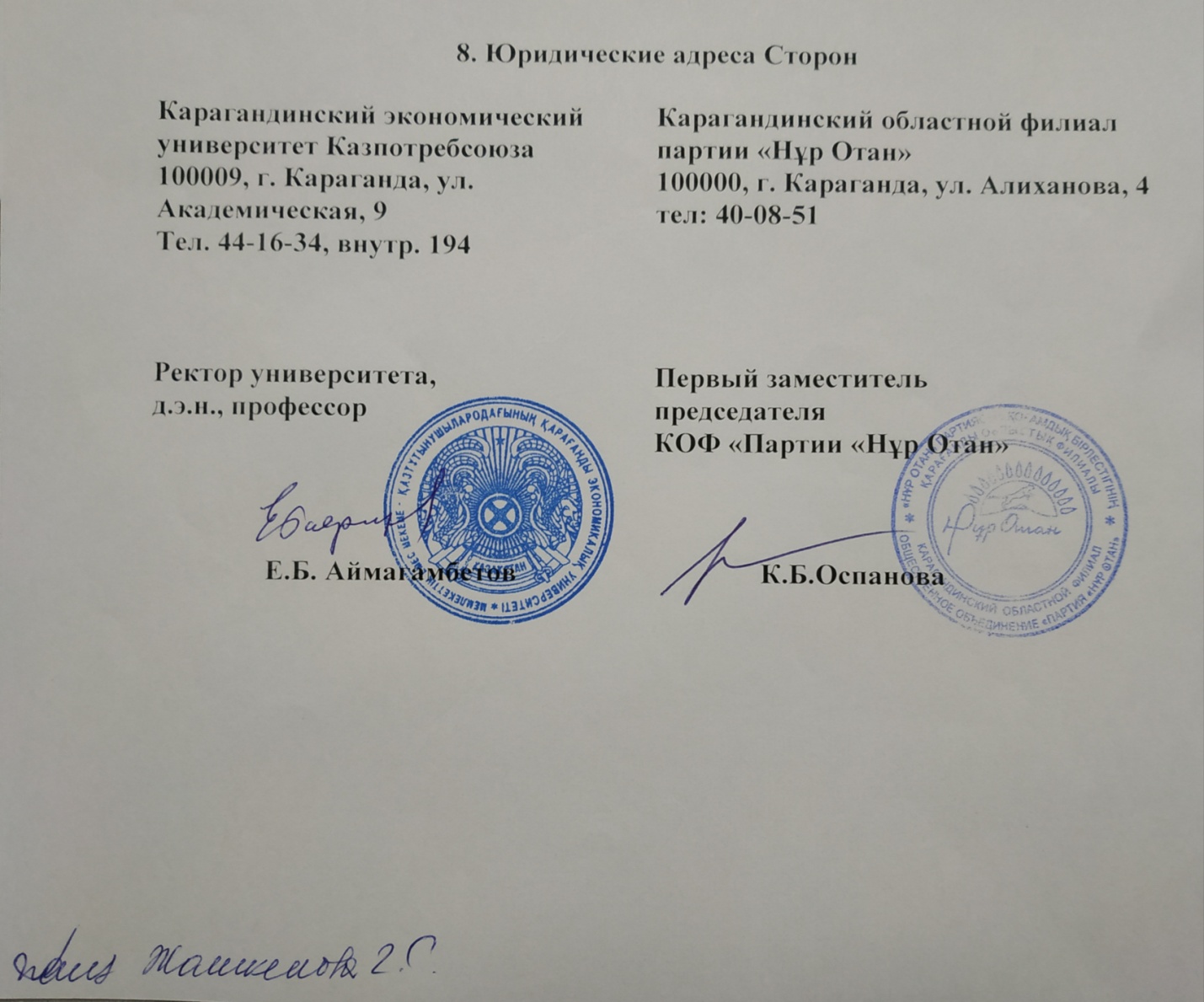 